السؤال الأول : الفهم القرائي  ) اقرئي النص التالي قراءة فهم ثم أجيبي عن المطلوب(  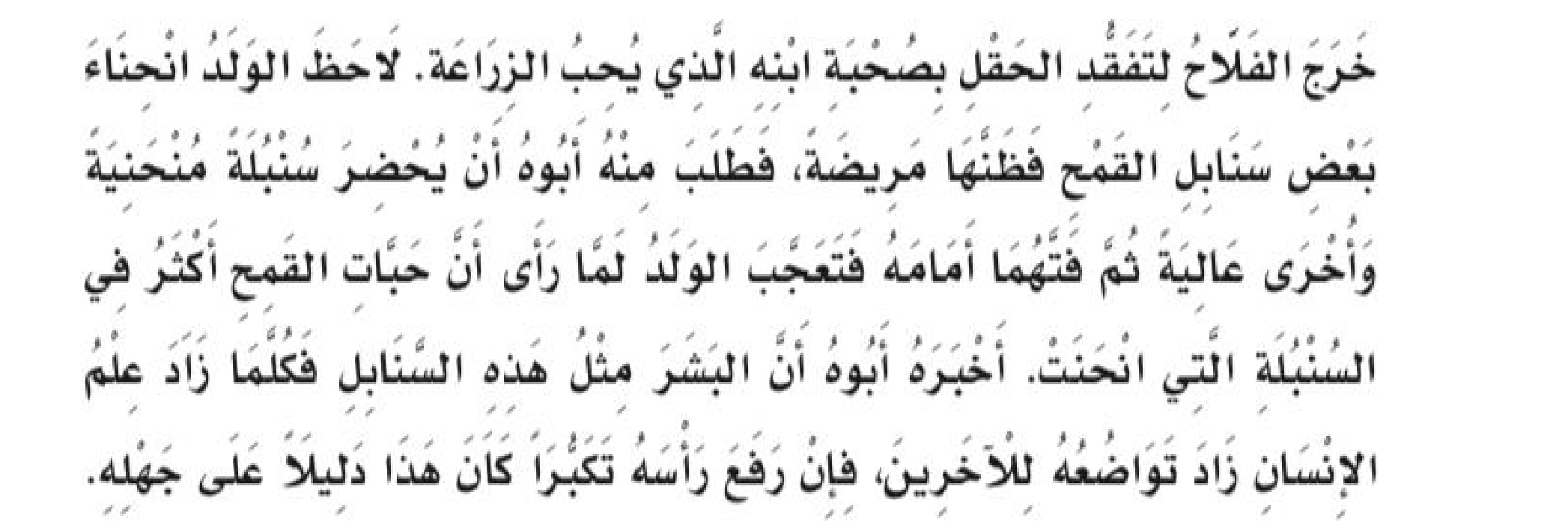 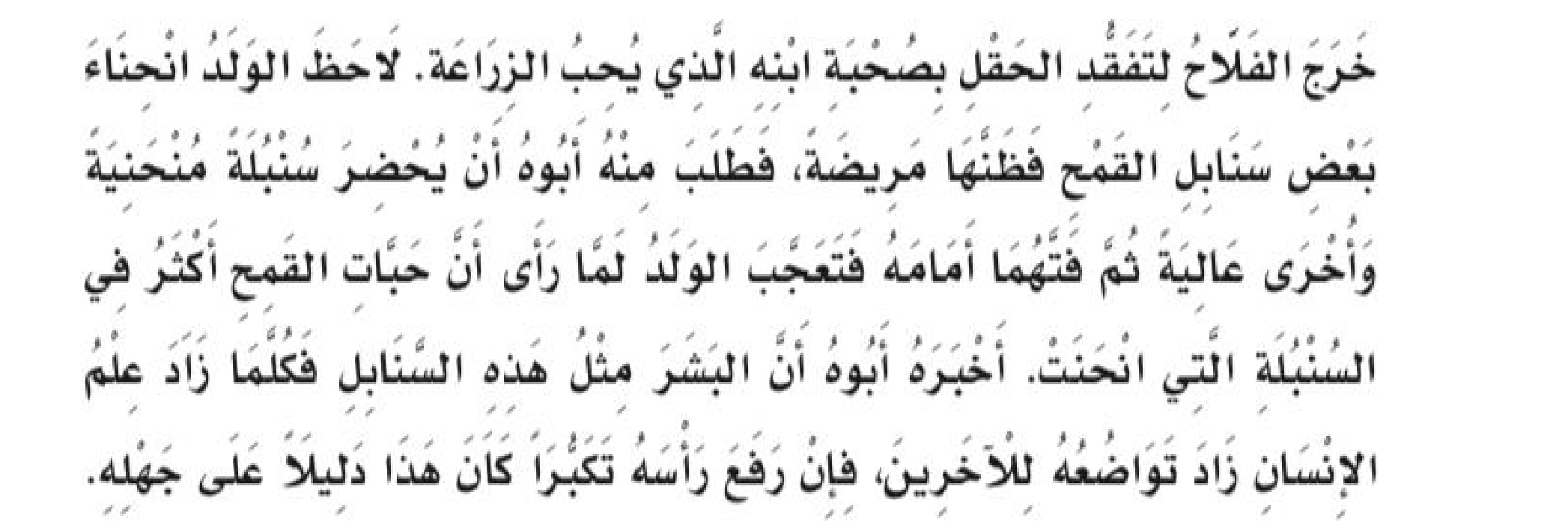  تابع  *الأسلوب اللغوي :  ىص ل  الجملة من العمود أ  بما يناسبها  ف العمود ب السؤال الثا ى ن:  أ / الصنف اللغوي :  حو ل المفرد لجمع مذكر سالم  : *متسابق                ............... *صابر        .................. *صادق ....................  ض ع علامة صح أمام  الكلمات ال  ن دلت عل جمع مذكر سالم  : حددي الأفعال الخمسة ى ف كل مثال مما ي ل  : أ /  الوظيفة النحوية  : *أعر  ن الجملة التالية إعرابا تاما  ) الوالدان حنونان  ( *اختاري الإجابة الصحيحة  :  تابع ج/ الظواهر الإملائية  : ص ل  حروف الكلمات التالية ثم اكتبيها بشكل صحيح  *اكت  ن  ما يمل عليك  .................................................................................................................................. .................................................................................................................................. .................................................................................................................................د/ الرسم الكتا  ن  : *ص ل  من العمود أ  ما يناسبه ى ف العمود  ب  :  *اكت  ن  الجملة التالية بخط النسخ  زينة  المرء  خُلقه 0 *************** انتهت الأسئلة تمنيا  ن لك بالتوفيق  معلمة المادة : نورة الأحمر ي الدرجة  الدرجة  الدرجة  المملكـة العـربية السعـودية  وزارة التعليم  إدارة التعليم ب. ........... 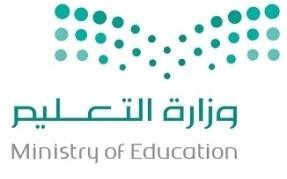 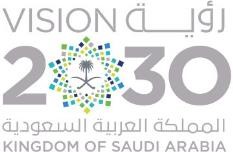 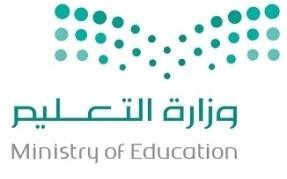 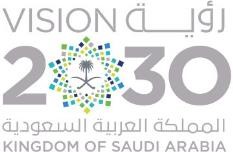 مدرسة .............  المملكـة العـربية السعـودية  وزارة التعليم  إدارة التعليم ب. ........... مدرسة .............  المملكـة العـربية السعـودية  وزارة التعليم  إدارة التعليم ب. ........... مدرسة .............  كتابة   كتابة   رقما   المملكـة العـربية السعـودية  وزارة التعليم  إدارة التعليم ب. ........... مدرسة .............  المملكـة العـربية السعـودية  وزارة التعليم  إدارة التعليم ب. ........... مدرسة .............  المملكـة العـربية السعـودية  وزارة التعليم  إدارة التعليم ب. ........... مدرسة .............  س1)10 ( المملكـة العـربية السعـودية  وزارة التعليم  إدارة التعليم ب. ........... مدرسة .............  المملكـة العـربية السعـودية  وزارة التعليم  إدارة التعليم ب. ........... مدرسة .............  المملكـة العـربية السعـودية  وزارة التعليم  إدارة التعليم ب. ........... مدرسة .............  س2)30 ( المملكـة العـربية السعـودية  وزارة التعليم  إدارة التعليم ب. ........... مدرسة .............  المملكـة العـربية السعـودية  وزارة التعليم  إدارة التعليم ب. ........... مدرسة .............  المملكـة العـربية السعـودية  وزارة التعليم  إدارة التعليم ب. ........... مدرسة .............  س2)30 ( أسئلة اختبارالفصل الدراسي الأول  الدور الأ ول  العام الدراسي  1444هـ لغتي  الــمــادة  س2)30 ( أسئلة اختبارالفصل الدراسي الأول  الدور الأ ول  العام الدراسي  1444هـ الخامس  الصف  س2)30 ( أسئلة اختبارالفصل الدراسي الأول  الدور الأ ول  العام الدراسي  1444هـ ساعتان  الزمن  أسئلة اختبارالفصل الدراسي الأول  الدور الأ ول  العام الدراسي  1444هـ /    / 1444ه ـ التاريخ  أربعون درجة  أربعون درجة  أربعون درجة   40 40أسئلة اختبارالفصل الدراسي الأول  الدور الأ ول  العام الدراسي  1444هـ اسم الطالبة  أربعون درجة  أربعون درجة  أربعون درجة   40 40أسئلة اختبارالفصل الدراسي الأول  الدور الأ ول  العام الدراسي  1444هـ رقم الجلوس   101- مع ىن:  انحن ت أ-  استقامت                         ب- مال ت                           ج-  وقف ت                     د- نمت 	2- خرج الفلاح للحقل بصحبة 	 .....       أ-  ابنته                                   ب- والده                        ج- ابنه                         د- صديقه           	3-  شبه الأب سنابل القمح بـ .زيادة 	 ....        أ-  السقوط                              ب-الجهل                       ج- الخوف                          د- العلم            4- كانت حبات القمح أك رث  يف السنبلة المنحنية         أ-   صواب                                                      ب- خطأ 5-  المغزى من النص  أ- احترام الجار                  ب -   الرفق بالنبا ت         ج- التواضع  خ لق العالم       د- أهمية الزراعة 6- ضد كلمة  زا د 	أ-   نق	 ص                          ب- ارتفع                                ج-   علا                    د- كثر  7- كلما زاد علم الإنسان العاقل زاد أ- جهله                            ب-  غيابه                 ج-   تواضعه                  د- تكبر ه  ب  أ أسلوب تفضي ل 1-    يا أيها التلميذ اجتنب الغيبة    أسلوب نداء  2-  يا   حرف ندا ء 3- الصمت أفضل من الكلام بلا فائدة             30ليمون  تائبون  تعملون  مؤمنون  مسلمون  مساكين  الأفعال الخمس ة الجمل ة  الليل والنهار يتعاقبان  - المخترعون يعملون بجد -إعرابه ا الكلم ة الوالدان  حنونان بالفتحة  بالواو  بالنون  بالضمة  1-المؤمنون مخلصون )المبتدأ مرفوع( العلما ء  العلما ء  العلما ء  العلما ء  2-........مك رمون  بالتاء  بالضمة  بالألف  بالواو 3-الأمهات كريمات ) الخ ب مرفوع ( أخيك أبيك أباك  أبوك 4-.........رجل فاضل  جمع المذكر  جمع المؤنث  المفرد المثنى 5-الواو علامة  رفع  التاء  الضمة  الياء  الألف  6-من علامات الرفع الفرعية  فَ  جْ  ءَ  ة  يَ  ءْ  تِ  ي مَ  ءْ   وَ   ى  ب  أ حرف البا ء 1- من مم ىبات خط النسخ  روعة حروفه وجمال تركيبه 2- من تعليمات الكتابة الصحيح ة الجلوس معتدلا 3- يرتكز عل السط ر 